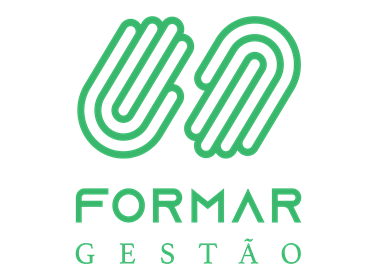 CARTA DE INDICAÇÃOEu, __________________________________________________________________________, representante da organização de assessoria / empreendimento comunitário _____________________________________________________________________________,na qualidade de __________________________________________ (cargo/função que exerce),indico, para participação no Programa de Formação Continuada em Gestão de Empreendimentos Comunitários na Amazônia - FORMAR GESTÃO, ______________________________________________________________________________________________________________________,pelos motivos descritos a seguir:_______________________________________________________________________________________________________________________________________________________________________________________________________________________________________________________________________________________________________________________________________________________________________________________________________________________________________________________________________________________________.[Inserir local e data] (“por exemplo, Brasília, 21 de maio de 2021”)__________________________________________________[Inserir nome de quem escreveu a carta de indicação][Inserir nome da organização de assessoria ou empreendimento comunitário]